Ситуационный планКвартиры № 1, 2, расположенные  по адресу: Алтайский край, Панкрушихинский район, ст. Световская, ул. Станционная, д. 22А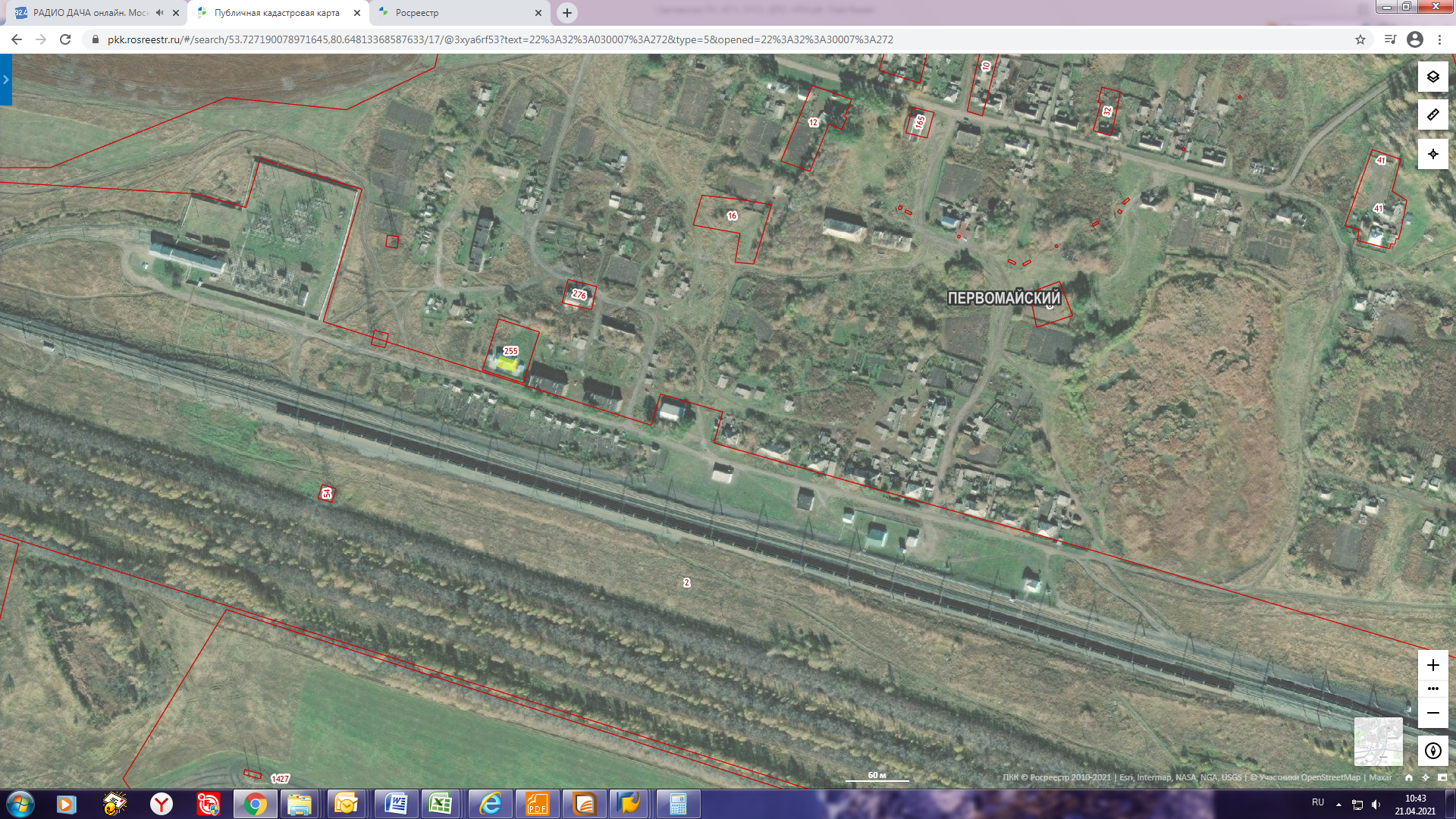 